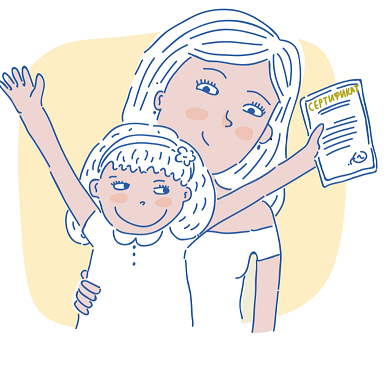 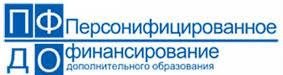 Уважаемые родители!С 1 ноября 2019 года в Новоуральском городском округе внедряется система персонифицированного дополнительного образования детей. В соответствии с правилами персонифицированного дополнительного образования детей на территории Новоуральского городского округа дети в возрасте от 5 до 18 лет имеют право на получение сертификата дополнительного образования.Сертификат дополнительного образования – реестровая запись о включении ребенка (обладателя сертификата дополнительного образования) в систему персонифицированного дополнительного образования детей, удостоверяющая возможность получать услуги дополнительного образования за счет средств бюджета.Получение услуг дополнительного образования возможно только на основе сертификата дополнительного образования.На базе Центра внешкольной работы (Свердлова 1А) Создан Муниципальный опорный центр НГО по внедрению системы ПФДО. В центре оказывается консультационная помощь родителям, организована горячая линия по получению информации о выдаче сертификатов ДО        тел. (343) 3-95-53, создан удобный график получения сертификатов для родителей. Организована работа по выдаче сертификатов дополнительного образования в 54 образовательных организациях города. Информация о том, в каких учреждениях можно подать заявление на получение сертификата и активировать его, требуемых документах, размещены на портале 66.pfdo.ru, на официальных сайтах муниципальных образовательных учреждений  и  Управления образования.Выдан 10424 сертификата, работа продолжается. Всем, кто еще не оформил сертификат дополнительного образования, предлагаем обратиться в муниципальные образовательные организации города или Муниципальный опорный центр НГО и подойти с документами для получения сертификата.Ждём Ваших детей в учреждениях дополнительного образования Новоуральского городского округа!